Creamy Bacon Pea Salad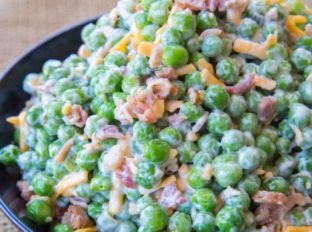 Prep Time: 12 minutesCook Time: 15 minutesTotal Time: 27 minutesYield: 24 servings